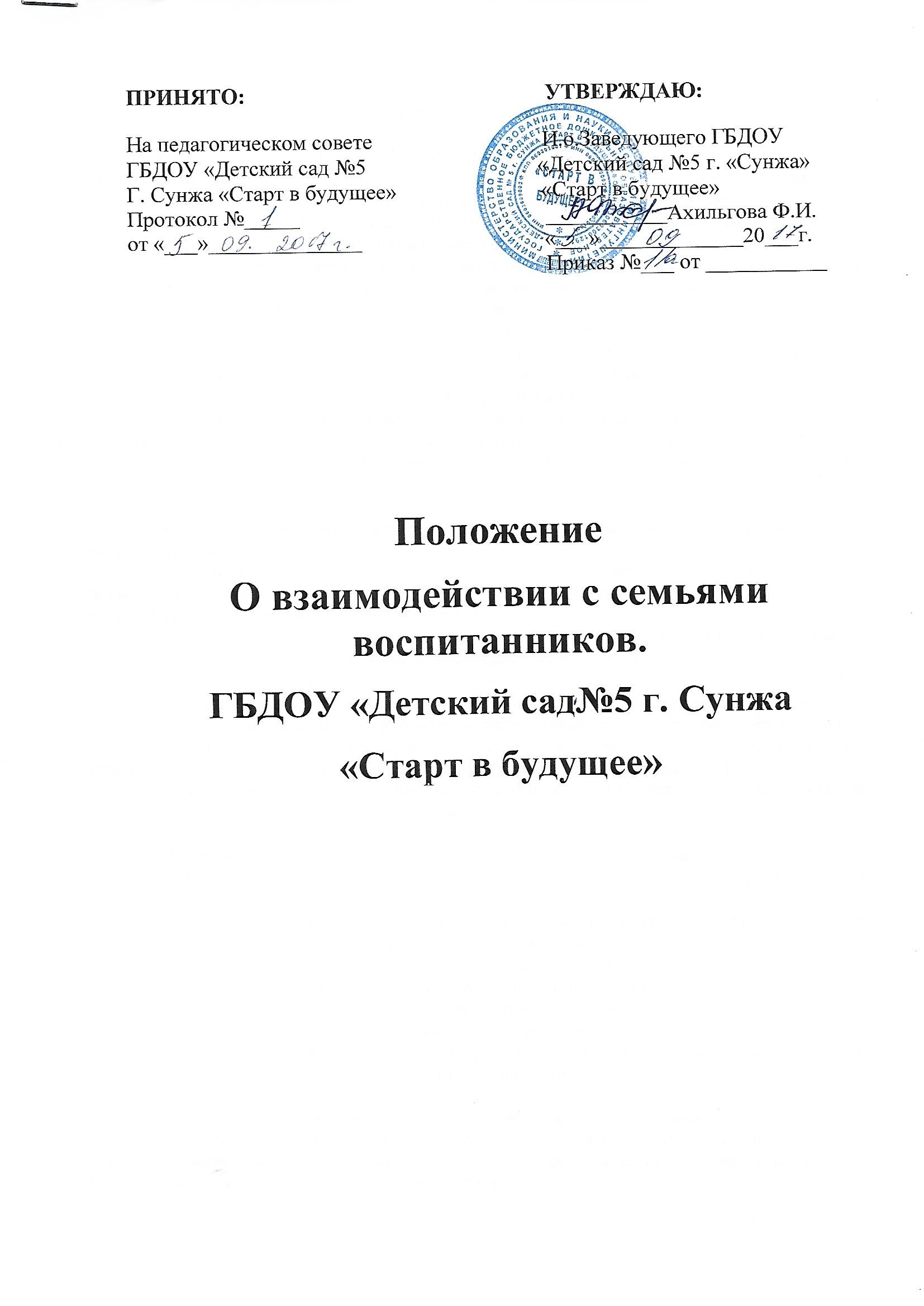 1.Общие положения.1.1.  «Положение о взаимодействии с семьями воспитанников» (далее Положение) разработано в соответствии с Конституцией Российской Федерации, Федеральным законом от 29 декабря 2012 года № 273-Ф3 «Об образовании в Российской Федерации»,  приказом Минобрнауки России от 17 октября 2013 года № 1155 «Об утверждении федерального государственного образовательного стандарта дошкольного образования», Уставом государственного дошкольного образовательного учреждения «Детский сад № 5 с. п. Орджоникидзевское «Старт в будущее»» (далее Учреждение). 1.2. Положение регламентирует образовательные отношения между всеми участниками образовательных отношений: педагогами, родителями (законными представителями) воспитанников и воспитанниками, устанавливает права и гарантии в соответствии с законодательством РФ, в порядке, установленном Уставом учреждения.  1.2.1. Родители (законные представители) воспитанника имеют преимущественное право на обучение и воспитание детей перед всеми другими лицами. Они обязаны заложить основы физического, нравственного, интеллектуального развития личности.  1.2.2. Образовательное учреждение оказывает помощь родителям (законным представителям) в воспитании детей, охране и укреплении их физического и психического здоровья, развития индивидуальных способностей и необходимой коррекции нарушений их развития.     2. Цели и  задачи взаимодействия с родителями (законными представителями) воспитанников.2.1 Повышение заинтересованности  родителей в совместном воспитании ребенка,            повышение значимости особой роли семьи как института первичной социализации и образования ребенка раннего и дошкольного возраста.2.2 Организация открытого, доверительного и интенсивного сотрудничества с семьей в духе партнерства в деле образования и воспитания детей, что является предпосылкой для обеспечения их полноценного развития. Понятие «партнерство» подразумевает, что семья и Учреждение равноправны, преследуют одни и те же цели и сотрудничают для их достижения.2.3 Создание атмосферы взаимопонимания, общности интересов, эмоциональной          взаимоподдержки. Педагоги поддерживают семью в деле развития ребенка и при необходимости привлекают других специалистов (консультации психолога, логопеда).2.4 Активизация и обогащение воспитательных умений родителей, поддержка их уверенности в собственных педагогических возможностях. 3. Основные принципы при организации работы с семьями  воспитанников.3.1. Поддержка разнообразия детства, сохранение уникальности и самоценности детства как важного этапа в развитии человека.3.2 Содействие и сотрудничество детей и взрослых (педагогов, родителей), признание ребенка полноценным участником (субъектом) образовательных отношений.3.3 Личностно-развивающий и гуманистический характер взаимодействия взрослых (родителей, педагогических и иных работников организации) и детей3.4 Открытость детского сада для семьи (каждому родителю обеспечивается возможность знать и видеть, как живет и развивается его ребенок);3.5 Приобщение детей к социокультурным нормам, традициям семьи, общества, государства, учет этнокультурной ситуации развития детей.4. Основными направлениями работы с семьями воспитанников:4.1.Объединение обучения и воспитания в целостный образовательный процесс на основе духовно-нравственных и социокультурных  ценностей и принятых в обществе правил и норм поведения в интересах человека, семьи, общества.4.1.1.Педагоги обязаны предоставлять информацию родителям (законным представителями):- об основной образовательной программе дошкольного образования, формах работы с родителями в Учреждении;- рабочих программах группы, при формировании которых должны учитываться образовательные потребности, интересы, мотивы детей, членов их семей, педагогов; - об образовательной деятельности с детьми, об участии их детей в массовых мероприятиях;- об успехах детей, динамике их развития;- о поведении детей во время пребывания в учреждении;- о планируемых обследованиях ребенка, его результатах;4.1.2. Педагоги могут предложить родителям:-  участвовать в образовательной работе и в отдельных занятиях;- участвовать в планировании совместной с детьми деятельности и в подготовке проектов, праздников;- организовать для детей экскурсию на работе, поставить для них спектакль;- помочь с уборкой территории;- принять участие в социальных акциях;4.1.3. Родители имеют право:- знакомиться с содержанием, используемыми методами обучения и воспитания, образовательными технологиями, используемыми в работе с детьми;- получать информацию о планируемых обследованиях и результатах, участвовать в них;- принимать участие в разработке рабочей программы педагогов группы, вносить предложения в вариативную часть программы при планировании форм и методов работы, традиций группы, при составлении свода правил поведения и общения;- самостоятельно планировать родительские мероприятия и проводить их своими силами;- принимать участие в массовых мероприятиях, детско-родительских проектах;- активно транслировать положительный опыт семейного воспитания на родительских мероприятиях.4.2.Обеспечение психолого-педагогической поддержки семьи и повышение компетентности родителей (законных представителей) в вопросах воспитания и образования, оказание помощи в вопросах воспитания детей, охраны и укрепления их здоровья.4.2.1. Педагоги обязаны:- оказывать психолого-педагогическую поддержку семьям в вопросах воспитания и обучения, развития индивидуальных способностей и необходимой коррекции нарушений их развития;       - повышать педагогическую и правовую культуру родителей через активные формы взаимодействия;- создавать условия для пропаганды положительного опыта семейного воспитания.4.2.2. Родители имеют право:- обращаться за помощью к педагогам и специалистам образовательного учреждения по вопросам воспитания, обучения детей;- получать исчерпывающую информацию по вопросам организации деятельности в учреждении;- в целях защиты прав воспитанников, обращаться в комиссию по урегулированию споров между участниками образовательных отношений.Основные направления и формы взаимодействия  образовательного учреждения и семьи.5.1 Изучение семьи, запросов, уровня психолого-педагогической компетентности, семейных ценностей:Социологические обследования по определению социального статуса семьи, беседы (администрация, педагоги, специалисты), создание банка данных по семьям воспитанников.Наблюдение за процессом общения членов семьи с ребенком;Анкетирование родителей по выявлению потребностей в образовательных и оздоровительных услугах для воспитанников, в дополнительных услугах.Опрос (беседа, интервью) с целью определения мнения участников образовательных отношений.5.2. Информирование родителейГрупповые родительские собрания.Интернет-сайт ДОУ (ознакомление с образовательными программами, другими нормативными документами учреждения)Ежегодный  отчет по самообследованию ДОУ.Наглядная информация в уголках для родителей, выставки детских работ, творческих проектовИнформационные стенды в холле ДОУ о деятельности учреждения и основных нормативных документах.Создание рекламных буклетов.Личные беседы, памятки для родителей.Выпуск газеты «Детский городок».5.3 Консультирование родителей Консультации (индивидуальные, групповые, семейные)Консультативная помощь по телефону доверия5.4. Просвещение и обучение родителейСеминары – практикумы, мастер – классы:- по запросу родителей;- по выявленной проблеме.Дни открытых дверей по направлениям образовательной деятельности.Родительские клубы: «Малышок» для родителей детей раннего возраста, «Первоклашка» для родителей детей подготовительной к школе группы Творческие задания.5.5.Участие родителей в управлении учреждениемРабота Совета учрежденияРабота родительских комитетов групп, Совета родителейПедагогический совет с участием родителейГрупповые родительские собранияБлаготворительность5.6. Партнерское взаимодействие взрослых с детьмиСовместные детско-родительские образовательные проекты.Родительские гостиныеДетский научный фестиваль «Первые шаги в науке».«А у нас сегодня гость» - участие родителей в образовательном процессе в качестве гостя, демонстрация положительного семейного опыта воспитанияПроведение Дней здоровья, праздниковВикторины, конкурсы чтецов, участие вместе с детьми в различных выставках.Совместные праздники и досуги, экскурсииСемейные фотовыставкиУчастие в субботникахВедение детских портфолио.Дни добрых дел, акции